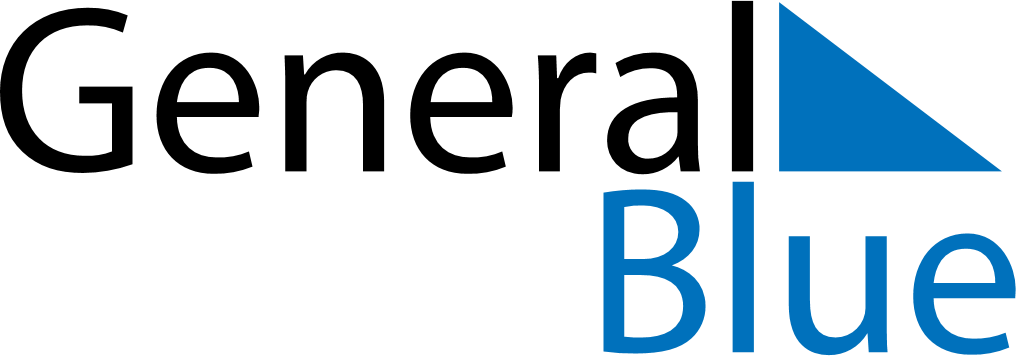 May 2024May 2024May 2024May 2024May 2024May 2024Heinola, Paijat-Hame, FinlandHeinola, Paijat-Hame, FinlandHeinola, Paijat-Hame, FinlandHeinola, Paijat-Hame, FinlandHeinola, Paijat-Hame, FinlandHeinola, Paijat-Hame, FinlandSunday Monday Tuesday Wednesday Thursday Friday Saturday 1 2 3 4 Sunrise: 5:06 AM Sunset: 9:19 PM Daylight: 16 hours and 12 minutes. Sunrise: 5:03 AM Sunset: 9:22 PM Daylight: 16 hours and 18 minutes. Sunrise: 5:00 AM Sunset: 9:24 PM Daylight: 16 hours and 24 minutes. Sunrise: 4:57 AM Sunset: 9:27 PM Daylight: 16 hours and 29 minutes. 5 6 7 8 9 10 11 Sunrise: 4:55 AM Sunset: 9:30 PM Daylight: 16 hours and 35 minutes. Sunrise: 4:52 AM Sunset: 9:32 PM Daylight: 16 hours and 40 minutes. Sunrise: 4:49 AM Sunset: 9:35 PM Daylight: 16 hours and 45 minutes. Sunrise: 4:46 AM Sunset: 9:38 PM Daylight: 16 hours and 51 minutes. Sunrise: 4:43 AM Sunset: 9:40 PM Daylight: 16 hours and 56 minutes. Sunrise: 4:41 AM Sunset: 9:43 PM Daylight: 17 hours and 1 minute. Sunrise: 4:38 AM Sunset: 9:45 PM Daylight: 17 hours and 7 minutes. 12 13 14 15 16 17 18 Sunrise: 4:35 AM Sunset: 9:48 PM Daylight: 17 hours and 12 minutes. Sunrise: 4:33 AM Sunset: 9:51 PM Daylight: 17 hours and 17 minutes. Sunrise: 4:30 AM Sunset: 9:53 PM Daylight: 17 hours and 22 minutes. Sunrise: 4:28 AM Sunset: 9:56 PM Daylight: 17 hours and 27 minutes. Sunrise: 4:25 AM Sunset: 9:58 PM Daylight: 17 hours and 33 minutes. Sunrise: 4:23 AM Sunset: 10:01 PM Daylight: 17 hours and 38 minutes. Sunrise: 4:20 AM Sunset: 10:03 PM Daylight: 17 hours and 42 minutes. 19 20 21 22 23 24 25 Sunrise: 4:18 AM Sunset: 10:06 PM Daylight: 17 hours and 47 minutes. Sunrise: 4:16 AM Sunset: 10:08 PM Daylight: 17 hours and 52 minutes. Sunrise: 4:13 AM Sunset: 10:11 PM Daylight: 17 hours and 57 minutes. Sunrise: 4:11 AM Sunset: 10:13 PM Daylight: 18 hours and 2 minutes. Sunrise: 4:09 AM Sunset: 10:15 PM Daylight: 18 hours and 6 minutes. Sunrise: 4:07 AM Sunset: 10:18 PM Daylight: 18 hours and 11 minutes. Sunrise: 4:04 AM Sunset: 10:20 PM Daylight: 18 hours and 15 minutes. 26 27 28 29 30 31 Sunrise: 4:02 AM Sunset: 10:22 PM Daylight: 18 hours and 19 minutes. Sunrise: 4:00 AM Sunset: 10:25 PM Daylight: 18 hours and 24 minutes. Sunrise: 3:59 AM Sunset: 10:27 PM Daylight: 18 hours and 28 minutes. Sunrise: 3:57 AM Sunset: 10:29 PM Daylight: 18 hours and 32 minutes. Sunrise: 3:55 AM Sunset: 10:31 PM Daylight: 18 hours and 36 minutes. Sunrise: 3:53 AM Sunset: 10:33 PM Daylight: 18 hours and 39 minutes. 